Please return both pages of this form to:Email:  elt-tr.CCNSNewham@nhs.netCriteria Either a definitive Asthma diagnosis or Wheeze and meet one or more of the criteria below: PICU Admission in the last 12 monthRequired IV therapy this admission (e.g IV magnesium, IV Salbutamol, IV aminophylline) Not antibiotics  2+ attendances to A&E or admissions in the last 12 months Newly diagnosed asthmatic this admission or attendanceAny child with asthma where there are concerns with adherence and compliance (by parents/child) leading to multiple attendances, poor school attendance or poor quality of life with asthma symptoms.Newham Children’s Community Asthma Nurse Specialists Call 0203 738 7063Newham Children’s Community Asthma Nurse Specialists Call 0203 738 7063Details of Patient Referred: (Place sticker)Child’s Name: ____________________NHS No:_____________________Gender: (circle)  MALED.O.B_________________Parent/ Carer 1 ________________Parent/Carer 2 _______________________________Home Address:_____________________________________________________________________________Telephone number: 1.______________________________________________2.______________________________________________GP:____________________________________________________________________________________________Nature of referral:     Details of person making the referral:Name of referrer:________________________________Job Title:_________________________________Ward/Department:________________________Telephone number:_________________________Date referral  sent:_________________________Date of admission:_________________________________Is the CYP under safeguarding? Y/N    Details:__________________________________________________________________________________________Supporting documents: Please provideDischarge summary:    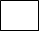 Or comprehensive explanation of why referral is needed.Parental /Carer  discussed and permission given for referral:     Y  /   N(if this section is not completed the referral will be rejected and sent back)Criteria – Please indicate why you are referring the child:PICU Admission   or previous PICU Admission      When? _______________________________________________Number of admissions/ED attendances in the last 12 months: _________________________________________________IV Rescue Medication e.g. Magnesium? __________________________________________________________________New Diagnosis of asthma this admission?  Y/NAdherence to treatment issues or concerns?   Y/NCriteria – Please indicate why you are referring the child:PICU Admission   or previous PICU Admission      When? _______________________________________________Number of admissions/ED attendances in the last 12 months: _________________________________________________IV Rescue Medication e.g. Magnesium? __________________________________________________________________New Diagnosis of asthma this admission?  Y/NAdherence to treatment issues or concerns?   Y/NMedications:Current Medications/treatment:  ________________________________________________________________________Other Medications/Spacer:______________________________________________________________________________Weaning Plan Provided     Asthma/Wheeze Action Plan Given to family    48hr GP review been booked      Follow up booked/Referral to Respiratory team at NGH:       RLH:                                                                                                                                                                                                            PTO Page 2  Medications:Current Medications/treatment:  ________________________________________________________________________Other Medications/Spacer:______________________________________________________________________________Weaning Plan Provided     Asthma/Wheeze Action Plan Given to family    48hr GP review been booked      Follow up booked/Referral to Respiratory team at NGH:       RLH:                                                                                                                                                                                                            PTO Page 2  Reason for referral/medical history/other issues:Reason for referral/medical history/other issues:For CCNT USE ONLY:Date referral received: __________________ Triaged by: ________________________    Signature____________________ Contact made: Y/N  Date ____________________   Planned Visit__________ __________    Priority:  __________________Comments:   _________________________________________________________________________________________                      Named Nurse:____________________________________    Admin staff admitting patient:_________________________RIO                  Diary entry                 Case load                Personal diary    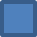 For CCNT USE ONLY:Date referral received: __________________ Triaged by: ________________________    Signature____________________ Contact made: Y/N  Date ____________________   Planned Visit__________ __________    Priority:  __________________Comments:   _________________________________________________________________________________________                      Named Nurse:____________________________________    Admin staff admitting patient:_________________________RIO                  Diary entry                 Case load                Personal diary    